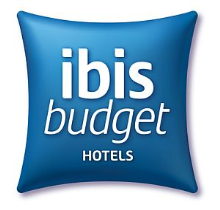 Ibis Budget Wien MesseLassallestrasse 71020 WienTel: +43 1 212 04 24Mag. Lieselotte DaichendtE-Mail: H7098@accor.comMeeting Name: “biomed austria”16.04. – 20.04.2020ANMELDEFRIST / DEADLINE: 31.03.2020GAST INFORMATION / GUEST INFORMATIONNachname / Surname: 	Vorname / Firstname:	Company Name / Address:	Adresse / Adress:	PLZ / Postal Code:	 City & Country: Tel / Phone: 	Fax / E-Mail: 	Le Club ACCOR Hotels Nr.: 	ZIMMERINFORMATION / ROOM INFORMATIONAnkunft / Arrival*: 	Abreise / Departure*: *zusätzliche Nächte gerne auf Anfrage – je nach Verfügbarkeit / additional nights on request – upon availabilityZimmer für 1 Person:	 EUR 75,-	Room for 1 person:		 EUR 75,-Zimmer für 2 Personen:	 EUR 85,-	Room for 2 persons:		 EUR 85,-Die Preise verstehen sich pro Zimmer und Nacht, inklusive reichhaltigem Buffetfrühstück (Frühstücksanteil € pp),  sowie allen Steuern und Abgaben.Alle durch Gesetzesänderungen bedingten Preisänderungen werden vom Endverbraucher getragen.Check In ab 14:00 Uhr möglich, Check Out bis 12:00 Uhr.Mentioned rates are per room and night incl. full buffet breakfast (7,50 € pp), all taxes and service charges.Price changes resulting from legislation are borne by the ultimate consumer.Check in is possible from 2pm, check out till 12pm.Buchungs- und Zahlungskonditionen / booking and payment conditions*	Die Bezahlung erfolgt direkt im Hotel. Als Zahlungs- und Buchungsgarantie muss eine Kreditkartennummer mit Ablaufdatum bekannt gegeben werden. Eine kostenlose Stornierung ist bei Fixbuchung bis 72 Stunden vor Anreise möglich. Bei zu später Stornierung oder nicht Anreise (No Show) werden 100 % der gebuchten Leistung von Ihrer Kreditkarte abgebucht.* 	Payment direct in the hotel. For payment and booking guarantee a credit card number with expiry date is compulsory to qualify the booking. Cancellation free of charge is possible until 72 hours prior arrival. If you cancel your booking too late or in case of No Show, 100 % will be charge from your credit card.Kreditkarteninformation / Credit Card InformationVISA: 	DINERS: 		AMEX: 		MC: Kreditkartennr. / credit card number:	 Ablauf Datum / expiry date:		 Name des Kreditkarteninhabers/Name of credit card holder:	